Учреждение образованияБелорусский государственный университет информатики и радиоэлектроникиКафедра систем управленияИндивидуальная работа по курсу «Учебная практика»    Выполнил:Проверила:Стасевич Н.А.Минск, 20121. Программирование в среде MATLABНаписать файл-функцию с использованием операторов ветвления и циклов, на основании вариантов задания. Вывести в командное окно исходные и расчётные данные, используя команды форматного вывода.Вариант задания. 2. Подсчитать количество «единиц», стоящих на чётных местах массива.Листинг программы. n=input('Количество элементов массива = ');for i=1:na(i)=input(['Введите ', num2str(i),' элемент массива А ']);end;kol=0;for i=1:nif (rem(i,2)==0)if (a(i)==1) kol=kol+1;end;end;end;disp(['Количество равно ', num2str(kol)]);Работа  программы.Количество элементов массива = 12Введите 1 элемент массива А 1Введите 2 элемент массива А 1Введите 3 элемент массива А 1Введите 4 элемент массива А 4Введите 5 элемент массива А 5Введите 6 элемент массива А 1Введите 7 элемент массива А 2Введите 8 элемент массива А 4Введите 9 элемент массива А 6Введите 10 элемент массива А 1Введите 11 элемент массива А 1Введите 12 элемент массива А 3Количество равно 32. Простые вычисления.Вывести графики заданных функций одновременно на одном графике в декартовых координатах (plotyy). Для разных графиков использовать разный тип и цвет линий. Графики необходимо подписать.Варианты заданий:Листинг программы:a=-2*pi;b=2*pi;h=pi/20;x=a:h:b;y1=cos(x);y2=0.00025*exp(3) - x - 0.6;plotyy(x,y1,x,y2);grid on;xlabel('X');ylabel('Y');legend('y1=cos(x)','y2=0.00025*exp(3)-x-0.6');График функций: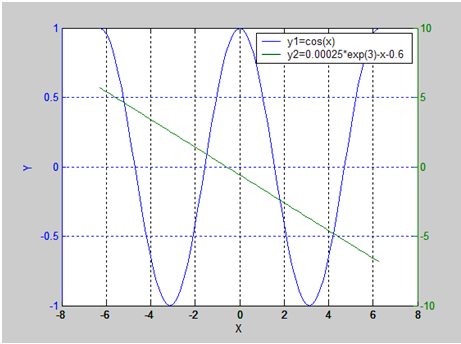 3. Многомерные вычисленияВывести функцию в виде графиков в подокнах общего окна:a) трехмерный с аксонометрией, функция plot3(X,Y,Z);b) трехмерный с функциональной окраской, функция mesh(X,Y,Z);c) трехмерный с функциональной окраской и проекцией, функция meshc(X,Y,Z);d) трехмерный с функциональной окраской и проекцией, функция surf(X,Y,Z).Используя команды оформления графиков, нанести дополнительную информацию. С помощью команды colorbar установить соответствия между цветом и значениями функции. При построении графиков использовать координатную сетку.Варианты заданий:Листинг программы:[X,Y]=meshgrid([-2*pi:pi/8:2*pi]);Z=sin(X/2).*cos(Y);subplot(4,2,1);plot3(X,Y,Z);grid on;colorbar('vert');title('z=sin(x/2)*cos(y)');xlabel('X');ylabel('Y');zlabel('Z');hold on;subplot(4,2,4);mesh(X,Y,Z);colorbar('vert');title('z=sin(x/2)*cos(y)');xlabel('X');ylabel('Y');zlabel('Z');subplot(4,2,5);meshc(X,Y,Z);colorbar('vert');title('z=sin(x/2)*cos(y)');xlabel('X');ylabel('Y');zlabel('Z');subplot(4,2,8);surf(X,Y,Z);colorbar('vert');title('z=sin(x/2)*cos(y)');xlabel('X');ylabel('Y');zlabel('Z');График функции: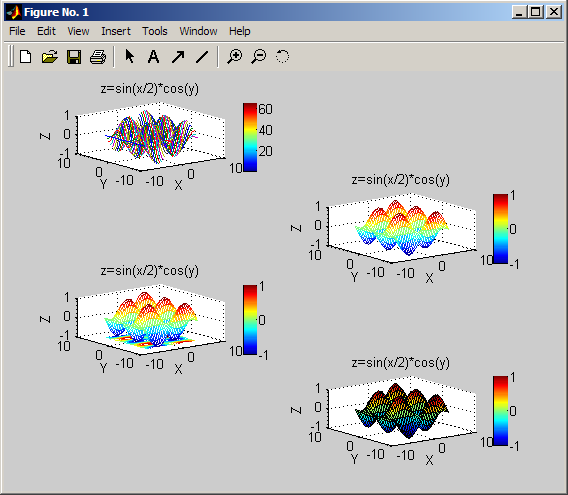 4. Решение уравненийРешение системы из двух нелинейных уравнений.1. Создать Mat–функции для функций f2(x) и f3(x) = f1(x) - f2(x).2. Вывести f1(x) и f2(x) в виде XY графиков в одном графическом окне.     Определить приближенно корни системы уравнений, как координаты точек пересечения графиков f1(x) и f2(x). Если корни на графике не просматриваются, то изменить пределы изменения аргумента и повторить операции.3. Для каждого корня найти точное значение, используя функцию fzero к переменной f3(x). Отметить корни на графике маркерами произвольного вида и цвета. Подписать корни соответствующими им значениями.4. Сформировать строку с результатами и вывести ее в заголовок окна графика.Варианты заданий:Листинг программы:1.function [y]=f1(x)y=0*x.^3+2*x.^2-2*x-15;function [y]=f2(x)y=4*cos(2*x);function [y]=f3(x)y=f1(x)-f2(x);2.x=-5:0.1:5;y1=f1(x);y2=f2(x);y3=f3(x);plot(x,y1,x,y2);grid on;axis auto;title('Priblijeie znachenii korney')gtext('x=-2.1 y=-2');gtext('x=3.5 y=2.8');xlabel('X');ylabel('Y');legend('y1=0x^3+2x^2-2x-15','y2=4cos(2*x)');Рис 1.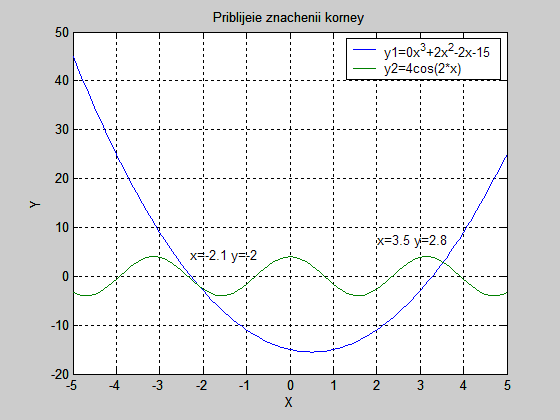 3. x1=fzero('f3', -2.1);x1 = -2.1;x2=fzero('f3', 3.5);x2 = 3.5;plot(x,y3);grid on; axis auto;hold on;  plot(x1,0,'om', x2,0,'or');legend('y3=0x^3+2x^2-2x-15-4cos(2*x)');xlabel('X');ylabel('Y');title('Znachenie funkcii y3');gtext('x1=-2.1 y=0');gtext('x2=3.5 y=0');Рис 2.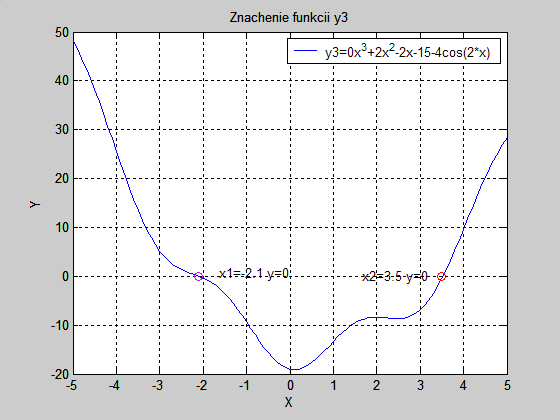 4.x=-5:0.1:5;y1=f1(x);y2=f2(x);plot(x,y1,x,y2);grid on;x1=fzero('f3',-2.1);x2=fzero('f3',3.5);y1=f1(x1);y1 = -2;y2=f2(x2);y2 = 3.5;title('Tochnie znacheniya korney');hold on;plot(x1,y1,'om',x2,y2, 'or');gtext('x1=-2.1 y=-2 ');gtext('x1=3.5 y=2.8 '); xlabel('X');ylabel('Y');legend('y1=0x^3+2x^2-2x-15','y2=4cos(2*x)');Рис 3.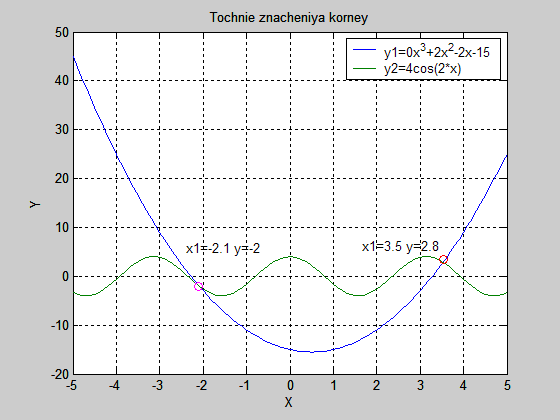 №Функция 1Функция 2abh2y1 = cos(x)y2 = 0.00025e3–x – 0.6-2π2ππ/20№ФункцияПределы измененияПределы изменения№Функцияx,yшаг2z=sin(x/2)*cos(y)[-2π;  2π]π/8№ варианта– полином 3-ей степени с коэффициентами ai– полином 3-ей степени с коэффициентами ai– полином 3-ей степени с коэффициентами ai– полином 3-ей степени с коэффициентами ai№ вариантаa3a2a1a0202-2-15